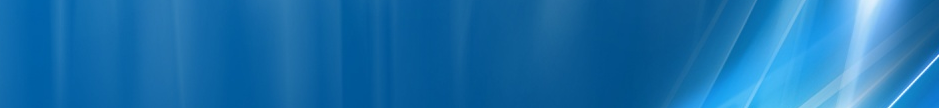 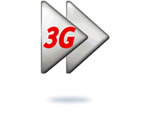 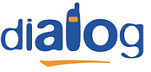 Cei de la Dialog au pornit acest site acum 14 ani, mai precis pe 27 mai 1997 – adica chiar înaintea lansarii oficiale a retelei ! E incredibil, este deci un site absolut istoric, ajuns cu mult mult timp înaintea omologului sau roscat (sosit abia prin vara 2006) ! Nu am mai verificat din nou si cele doua celule 2G emise de aici, toate detaliile (despre ambele site-uri) le gasesti în documentul din noiembrie...
HW equipmentKathrein 742 226			| XXPol A-Panel 806–960 & 1710–2170MHz / 65° & 60°  / 12 & 14dBiMW 9500MPR-E MSS-8	    	| BI_505 BSC Electronica	| 111.36 MbpsIn sfârsit am reusit sa fotografiez si antenele Orange de pe Palatul Cotroceni ! Este vorba de acest maricel model de Kathrein-uri, fara Combiner deci cu 4 intrari (feederi fiind etichetati cu placute metalice), si cu doua TMA-uri (montate spate-în-spate) pentru partea 3G! MPR-ul este si el fixat tot acolo lânga antene.Site-ul lor se gaseste pe o turla mai dinspre dreapta (unde este si drapelul) / la dreapta de site-ul Vodafone. Fiecare antena emite câte o celula distincta (ceea ce nu este cazul VDF – care e în plus si trisectorizat), catre : Est (Gradina Botanica) am avea S1 Vest (Milea) am avea S2 (eu prinzând pentru prima oara acel sector din statia RATB din fata Facultatii de Electronica)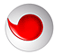 Am revenit aici doar pentru a verifica o singura chestie : cum se deruleaza pasajul de pe acest site catre zona Panduri, din moment ce în BA_List-ul acestei celule (care a ramas tot cu 4 TRX) nu se declara nici BCCH-urile site-ului 3062 Panduri nici cele ale mutatului 4000 de la AFI ! Ei bine esti salvat (dupa cum ma asteptam) de BCCH 9 (CID 20033) de la Eroii Sanitari, apoi treci repede pe BCCH 60 (CID 40002) de la AFI (semn ca acea celula chiar ar fi trebuit declarata în BA_List, ea acoperind aceasta zona)... însa pe urma este mai complicat, pentru ca dintr-un motiv absolut obscur cam prin zona Bisericii TEMSu' a facut o reselectie critica – pentru ca totul era codat si nu putea sa treaca pe BTS-ul nostru de pe Panduri !! WTF ??De remarcat ca microcell-ul LEU se prinde foarte frumos pe acolo (era cam tot timpul pe pozitia 2 a celulelor cantidate), când lonjezi peretele Cotrocenilor (pe lateralul Facultatii)... portiune aceea lunga catre Sud a bulevardului Geniului – înainte sa se transfome în soseaua PanduriWCDMA   403LAC  1010CID 11531-CID lung  1070106RNC id 16WCDMA   404LAC  1010CID 21531Intracells 26CID lung  1070107RNC id 16BA_List  595 / 7 / 9 / 11 / 13 / 15 / 18 / 20 / 33 / 35 / 37 / 39 / 49 / 57 / 59  |  681In afara de faptul ca au activat 2Ter-ul pentru a declara din nou cretinitatea aceea de celula de pe Palatul CFR, mai avem declarat aici :în mod obligatoriu BCCH-ul 37 microcell Leu si 39 de la sediul VDF GBC, asta pentru a asigura pasajul catre zona APACAcând te duci spre Panduri te „salveaza₺ BCCH-ul 9 (CID 20033) de la Eroii Sanitari, pentru ca nu ai declarate nici BCCH 60 de la AFI nici BCCH 1 de la noi de pe bloccând cobori pe Soseaua Grozavesti catre Orhideea vei fi preluat sau de 11 de la site-ul 019 Grozavesti, sau daca nu eventual de 15 de la fostul sediu KissFM (4580 Institutul de Chimie)când cobori spre Municipal ai declarate obligatoriu 20 (si eventual 9) de la 2003 Eroii Sanitari, BCCH-ul 37 de la fostul sediu Kiss si 35 de la site-ul din spatele Casei Radio (2005 Fagaras)